 «Чем занять ребенка дома»Малыш не любит оставаться в одиночестве. Он постоянно требует внимания, и родители ставят ребенку мультфильмы. Этот способ работает безотказно, тем не менее, у него есть свои минусы. Малышам не рекомендуется смотреть телевизор более 2 часов в день. У детей, которые много смотрят телевизор, рассеивается внимание, возникают проблемы со сном, и даже появляется склонность к агрессии. Что же делать родителям, чтобы отвлечь ребенка на некоторое время без помощи телевизора?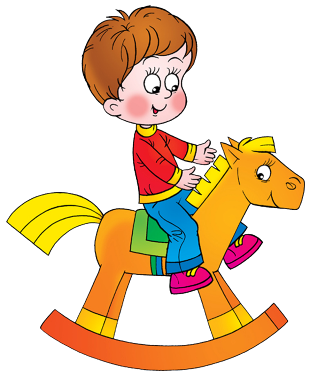 Позвольте ребенку помочь вам. Дети любят делать взрослые дела. При этом вы не только освободите несколько минут для себя, но и поможете ребенку научиться выполнять несложную работу по дому.Дорогие родители!	Для развития вашего малыша нужно:В течение дня читать книги. Даже если почитали всего пять минут - это уже много. Главное, чтобы после минут, проведенных с книгой, у малыша остались приятные воспоминания. Сочиняйте новые истории, говорите от имени животных или других персонажей. Фантазируйте!Развивающая игра. Это игра, в которой ребенку нужно подумать. В нее можно играть в любом месте, в любое время. Просто играйте, не надо усаживать ребенка. Ребенок всему учится у взрослых. И то, как он играет - результат нашей работы.Подвижная игра. Подвижные игры очень важны для физического развития малыша. В играх со спортивными игрушками движения малышей приобретают точность, ловкость, силу, легкость, грацию, изящество. Удачным местом для подвижных игр является прогулка.Сюжетная игра. На сюжетных играх малыш учится себя вести, учится быть успешным в жизни. Такая игра учит придумывать сюжет, соединять детали, предметы, игрушки по смыслу, перевоплощению в образы предметов, животных, действиям «понарошку». Ребенок играет сам, но взрослый - восхищающийся, радоваться или печалиться. Играя, дети много разговаривают, дополняя игровые действия словом. Постепенно малыши становятся более самостоятельными и инициативными. Хорошая игра - залог прекрасного настроения, крепкого здоровья.Свободное время, почему- то считается, что самостоятельная игра не является важным видом игры для ребенка. Это не так. Не старайтесь все время занимать своего малыша. У него тоже должно быть свободное время.Итак: если ребенок увлекся, занялся, если ему что- то интересно, что – то он разбирает, куда – то пополз, куда – то пошёл, что – то разглядывает – постарайтесь убрать себя. Наблюдайте тихонько издалека, боковым зрением, не вмешивайтесь. Не надо навязывать себя детям, когда они чем – то заняты. Потому что это очень важный процесс развития. Без этого мы не получим самостоятельного мыслящего человека. Возраст трех-четырех лет.Попросите малыша принести из комнаты куклу в синем платье, 2 маленьких мячика и один большой, 3 оранжевых тарелочки и т.д. Поиск нужных игрушек отвлечет ребенка на некоторое время и поможет повторить счет, названия цветов, а также потренировать память. Когда ребенок справится с первым заданием, дайте ему следующее. Не исключено, что перебирая игрушки, малыш увлечется, и некоторое время будет играть самостоятельно.Скажите ребенку, что его любимый мишка/котенок/зайчик заболел (хочет спать или кушать). Пусть малыш полечит игрушку, уложит в кроватку или сварит кашу – в зависимости от условий игры.Позвольте ребенку помочь вам. Что бы вы ни делали – готовите ужин, гладите белье или убираетесь, позвольте вашему малышу принять в этом участие. Спросите, хочет ли он помочь вам – и вы, наверняка, получите положительный ответ. Дети любят делать «взрослые» дела. При этом вы не только освободите несколько минут для себя, но и поможете ребенку научиться выполнять несложную работу по дому, а заодно и почувствовать себя взрослым. В некоторых случаях малыш действительно сможет облегчить вашу работу.Например, если вы гладите недавно постиранное белье, попросите дочку или сына разобрать носки по парам. Ребенок закрепит свое знание цветов, потренирует внимание и сэкономит вам пару минут на выполнение этой работы.Если вы хлопочите на кухне, используйте продукты питания для развлечения и развития ребенка. Кусочек теста прекрасно заменяет пластилин, но выглядит более привлекательным в глазах малыша, если мама в этот момент тоже возится с тестом. Соль, насыпанная на небольшой поднос, позволит ребенку рисовать небольшие картинки. А игры с мелкими предметами, такими, как горох или семечки помогут развить тонкую моторику. Малыш может составлять из них узоры, сортировать по цвету или размеру, складывать в коробочки. Можно заранее покрыть стеклянную бутылочку тонким слоем пластилина и предложить малышу сделать вазу, украшенную рисом, гречкой, горохом, арбузными семечками, ягодами рябины и проч. Эти задания принесут двойную пользу – помогут не только занять ребенка, но и развить его таланты.  Лепка из соленого теста. Такое тесто готовится очень просто. Смешайте равные части соли, муки и воды в миске и размешайте, пока консистенция не станет пастообразной. При желании можно добавить пищевые красители. И начинайте лепить все, что угодно. В дальнейшем «произведения искусства» подсушивают при комнатной температуре либо в духовке, после чего раскрашивают гуашевыми красками, при желании покрывают лаком (с лаком работать лучше одному взрослому).    Еще малыши очень любят разглядывать разные комиксы. Почему бы, например, не придумать для них историю в картинках? Возьмите пачку старых глянцевых журналов и вырежьте из них яркие картинки: людей, животных и растений. Потом придумайте вместе с детьми сюжет сказки и наклейте картинки на большой лист ватмана. Если каких-то персонажей не хватило, можно их дорисовать. В общем, фантазируйте!Устройте необычное рисование пальчиками. Чтобы краска после занятия легче отмывалась от рук, смешайте гуашевые краски с зубной пастой. Бег с «яйцом». Шарик от пинг-понга кладем на чайную ложку и бегаем по всей квартире, стараясь удержать шарик на ложке.Болтуны. Быстро-быстро говорим. Кто сможет дольше? Держим равновесие. С вытянутыми в стороны руками идем, как канатоходец, по самому краешку ковра.Забиваем голы. Веревочкой обозначаем на ковре ворота. С некоторого удаления бросаем по воротам шарики от пинг-понга. Каждое попадание приносит очко. Играем в кафе-мороженое. Наполняем стаканчик из-под йогурта фруктовым соком, йогуртом и т.п. и замораживаем. Мороженое украшаем и подаем на стол. Картинки-кляксы. Брызнуть тушь на бумагу. Бумагу сложить кляксой внутрь, затем снова развернуть. Из отпечатков нарисовать картинку.Напеваем. Один из играющих начинает напевать мелодию. Другие должны ее узнать.Опустошаем кошелек. Все монетки из кошелька высыпаем на стол и сортируем.Пинг-понг в комнате. Садимся на пол. При помощи картонки бьем шариком от пинг-понга о стену.Птицы летают высоко. Игроки барабанят пальцами по краю стола. Каждый по очереди называет какое-нибудь животное. Если оно летает - все поднимают руки вверх, если не летает - продолжают барабанить. Если кто-то ошибется, то отдает свой «фант».«Раздуваем» картинки. Набрызгиваем на бумагу разную краску, добавив побольше воды. Дуем через соломинку, получаются разноцветные пятна.Наводим чистоту. Влажной тряпочкой или губкой протираем неполированные двери, дверцы шкафов или полы. Можно также заняться протиркой игрушечных машинок, кукольных домиков, корабликов. Дети помладше могут смахивать пыль мягкой щеточкой. Занимаемся творческим безобразием. Если снабдить малыша красками, клеем, бумагой и детскими ножницами (с круглыми концами), он получит огромное удовольствие, даже если ему еще нет и трех лет. Застелите стол газетой, чтобы не запачкать, наденьте на ребенка взрослую рубашку или тенниску в качестве рабочего халата. Пользуйтесь водорастворимым клеем, не содержащим химических растворителей (он не даст ядовитых 
испарений и легко отстирывается).Пускаем кораблики. Сложенные родителями из бумаги лодочки или маленькие игрушечные пластмассовые кораблики пускаем в плавание в пластиковом тазике, стоящем на полу. Наряжаемся. Достаньте для детских нарядов из недр гардероба несколько старых платьев, шалей, шляп, перчаток и кофт. Волшебный мешочек. В небольшой мешочек (или наволочку) положите несколько детских игрушек, сильно отличающихся по форме, скажем, кубик, резиновый мишка и кольцо от пирамидки. Малыш, не заглядывая в мешочек, запускает в него руку и на ощупь определяет, какую из игрушек он взял. Только после этого можно вытаскивать руку с игрушкой. Игрушки можно заменять овощами, фруктами, геометрическими фигурками.Рисование на бумажных тарелках. Их можно расписать орнаментом или даже изобразить пейзажи и натюрморты. А почему бы не сделать галерею «тарелочных» портретов? Заодно можно рассказать, как в прошлые века семейными портретами украшались стены знатных домов. Или познакомьте малыша с понятием генеалогического древа. Тогда портреты родителей размещаем под портретами бабушек-дедушек, братьев и сестер – на одной линии и т.п. Прятки. В эту игру можно играть даже в малогабаритной квартире. Всегда найдется, где спрятаться, и дети сделают это с легкостью. Играть в прятки дома любят не только 2-3 летние крохи, но даже подростки. Конечно, маме придется подыграть детям, «не находя» их какое-то время. И не забудьте разучить приговорку: «Раз, два, три, четыре, пять! Я иду искать! Кто не спрятался - я не виноват!»Информация используемая в консультации взята с сайта развития и воспитания детей «Ребенок 3 лет»: http://3-years.ru